Publicado en  el 29/12/2016 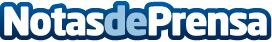 El iPhone SE, el preferido de los usuariosEl iPhone SE es el smartphone preferido de muchos. Un terminal pequeño y más barato pero con especificaciones de gama alta... ¿lo renovará Apple?Datos de contacto:Nota de prensa publicada en: https://www.notasdeprensa.es/el-iphone-se-el-preferido-de-los-usuarios Categorias: Imágen y sonido E-Commerce Dispositivos móviles http://www.notasdeprensa.es